ОБЩЕРОССИЙСКИЙ ПРОФСОЮЗ ОБРАЗОВАНИЯСВЕРДЛОВСКАЯ ОБЛАСТНАЯ ОРГАНИЗАЦИЯОбзор СМИ с 22.01.2024 - 28.01.2024г.Минобрнауки: в общежитиях вузов появятся комнаты семейного проживания22 январяМинистерство науки и высшего образования РФ в павильоне Десятилетия науки и технологий на ВДНХ провело круглый стол по вопросам поддержки студенческих семей в вузах. В рамках встречи был подписан межвузовский план мероприятий, которые пройдут в рамках Года семьи.https://ug.ru/minobrnauki-v-obshhezhitiyah-vuzov-poyavyatsya-komnaty-semejnogo-prozhivaniya/Новая система высшего образования: Президент РФ заявил, что дискриминации дипломов бакалавров не будет25 января В четверг, 25 января, в День российского студенчества Президент РФ Владимир Путин встретился и пообщался с учащимися вузов.https://ug.ru/novaya-sistema-vysshego-obrazovaniya-prezident-rf-zayavil-chto-diskriminaczii-diplomov-bakalavrov-ne-budet/Социальная стипендия: кому, как и в каком размере ее выплачивают28 январяНекоторым студентам выплачивают социальную стипендию, чтобы поддержать их в сложной финансовой ситуации. Рассказываем, кто имеет право на такую выплату, как ее оформить и на какую сумму можно рассчитывать.https://ug.ru/soczialnaya-stipendiya-komu-kak-i-v-kakom-razmere-ee-vyplachivayut/Свердловский областной комитетОбщероссийского Профсоюза образования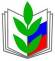 